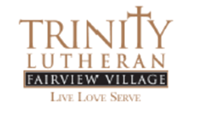 Evening Prayer: Wednesday of [insert liturgical date][Insert calendar date](Leader: Before we begin, are there names to add to the prayer list?)OpeningLeader: Jesus Christ is the light of the world.All: The light no darkness can overcome.Leader: Stay with us Lord, for it is evening.All: And the day is almost over.Leader: Let the light scatter the darkness.All: And illumine your church.Psalm Reading[Insert Psalm number]Psalm ResponseLeader: Sing for joy, God’s chosen ones.All: Give him the praise that is due.Second Reading [Insert chapter, verse]Leader: Jesus said, “I am the light of the world”.All: Whoever follows me will never walk in darkness.Gospel Canticle (all but Leader and Reader should mute their audio)Leader: My soul proclaims the greatness of the LordReader and All: My spirit rejoices in God my Savior.L: For you, Lord, have looked with favor on your lowly servant.R/A: From whom this day all generations will call me blessed.L: You, the Almighty, have done great things for me,R/A: And holy is your name.L: You have mercy on those who fear you.R/A: From generation to generation.L: You have shown strength with your armR/A: And scattered the proud in their conceit,L: Casting down the mighty from their thronesR/A: And lifting up the lowly.L: You have filled the hungry with good thingsR/A: And sent the rich away empty.L: You have come to the aid of your servant Israel,R/A: To remember your promise of mercy,L: The promise made to our forebears,R/A: To Abraham and his children forever. PrayersLeader: Let us take a minute to prepare ourselves for this part of our time together.(Allow a time of silence, then say: “I will begin with my own prayer. We will each conclude our own prayer with “Lord, in your mercy, hear my prayer”.)Leader: We give thanks to you, heavenly Father, through Jesus Christ your dear Son, that you have graciously protected us today. We ask you to forgive all our sins, where we have done wrong, and graciously protect us tonight. For into your hands, we commend ourselves, our bodies, our souls, and all that is ours.All: AmenLeader: Let us pray (all but the leader should mute their audio)All: Our Father, who art in heaven…BlessingLeader: Let us bless the Lord.All: Thanks be to God.Leader: The peace of God which surpasses all understanding keep our hearts and minds in Christ Jesus.All: Amen.Adapted from Bread for the Day: Daily Bible Readings and Prayers | Year C 2022